VERBREITUNGSSTRATEGIEVerwende die Tabelle, um zu planen, die Aussagen und Ideen aus den Geschichten geteilt werden soll. LEKTIONENWas sind die wichtigsten Aussagen und Ideen aus deinen Geschichten?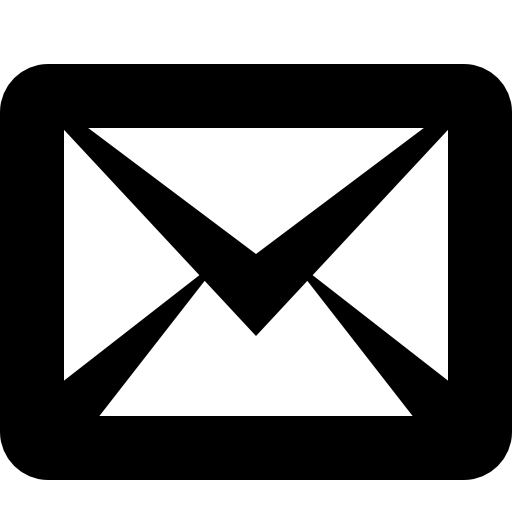 ZWECK 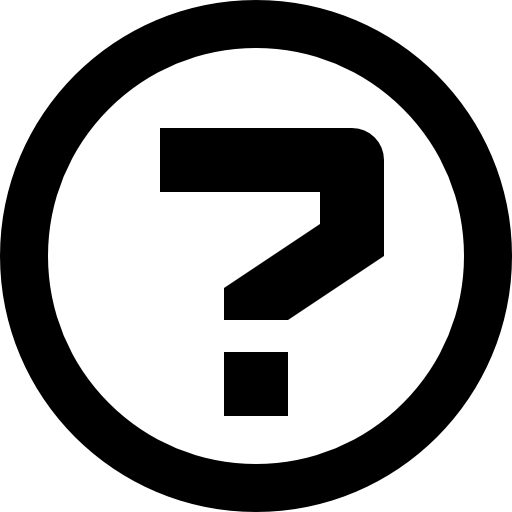 Was soll sich durch deine Geschichten verändern?ZWECK Was soll sich durch deine Geschichten verändern?   PUBLIKUM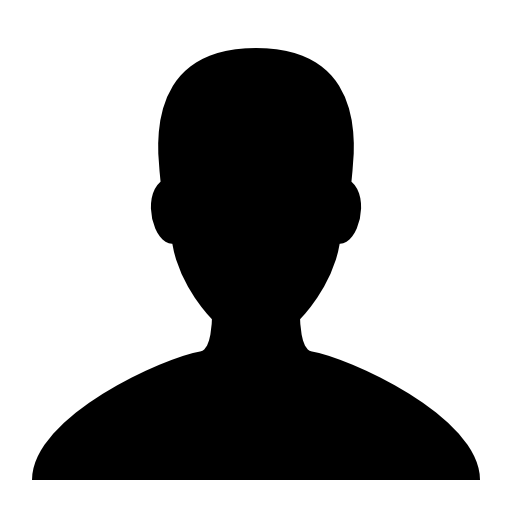   Wer kann dir helfen, die Veränderungen umzusetzen?VERBREITUNGSWEGE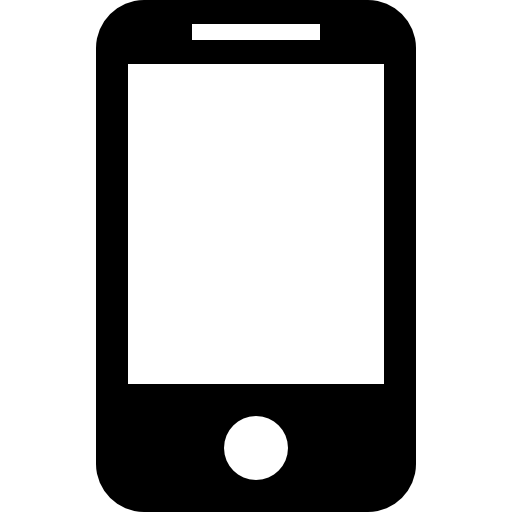 Wie willst Du die Geschichten mit diesem Publikum teilen?AUFGABEN
Was muss gemacht werden?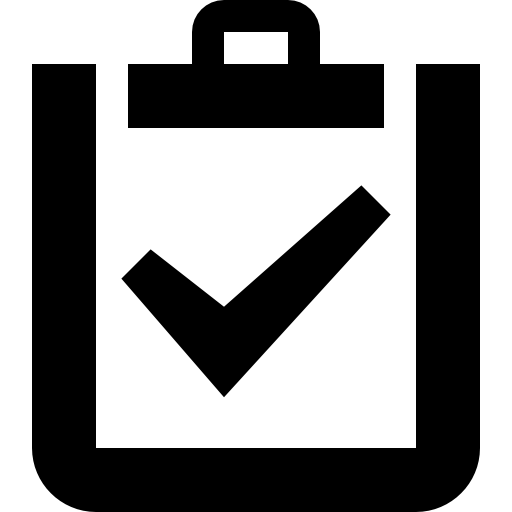 ZEITPLAN
Wann muss es gemacht werden?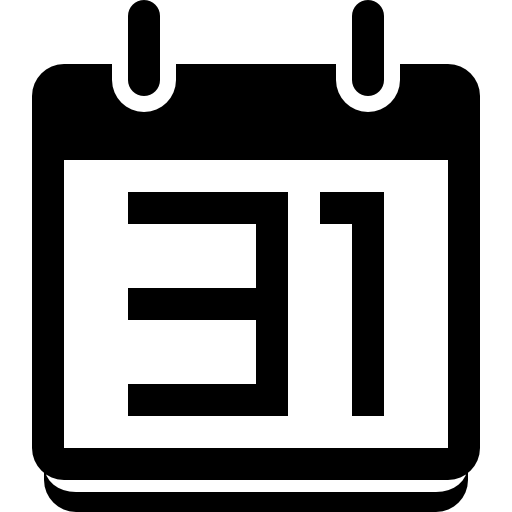  LEUTE
Wer wird es machen?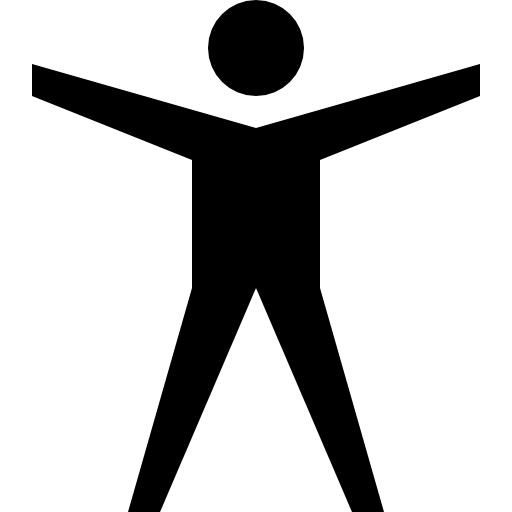 